АДМИНИСТРАЦИЯ ГАВРИЛОВСКОГО СЕЛЬСОВЕТА САРАКТАШСКОГО РАЙОНА ОРЕНБУРГСКОЙ ОБЛАСТИП О С Т А Н О В Л Е Н И Е_________________________________________________________________________________________________________11.03.2020 				с. Гавриловка		        № 19-п В целях недопущения роста количества происшествий на водных объектах, связанных с провалом людей и техники под лед в весенний период на территории Гавриловского сельсовета:1. Утвердить состав  профилактической группы на территории МО Гавриловский сельсовет  в весенний период 2020 года.( приложение № 1);2.Профилактическим группам:3.1.Активизировать работу по проведению бесед с населением с вручением памяток о мерах безопасности в период весеннего паводка;3.2. Вести ежедневное патрулирование на водных объектах согласно графика (приложение № 2);3.3.  Оформить уголки (стенды) о мерах безопасности в период весеннего  паводка;           4. Контроль за исполнением настоящего постановления оставляю за собой.5. Постановление вступает в силу со дня его подписания.Глава Гавриловского сельсовета:                                Е.И. Варламова                           Разослано: прокурору района, профилактической рабочей группе, руководителям учреждений.Приложение   № 1 к постановлению администрацииГавриловского сельсовета                                                                                         от 11.03.2020 года № 19-пСОСТАВпрофилактической группы на территории МО Гавриловский сельсовет  в весенний период 2020 годаГРАФИКПатрулирования  на водных объектах профилактической группы на территории МО Гавриловский сельсовет  в весенний период 2020 года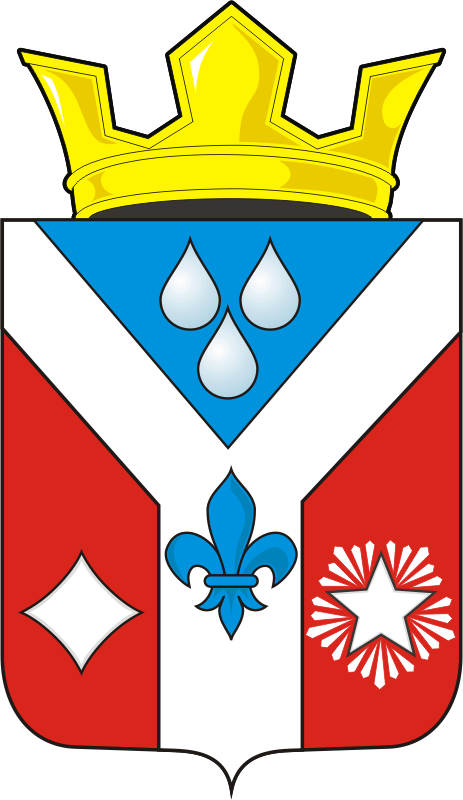 Об утверждении состава профилактической группы на территории МО Гавриловский сельсовет  в весенний период 2020 годаВарламова Елена Ивановна-Председатель комиссии, глава сельсоветаЧлены  комиссииЧлены  комиссииЧлены  комиссииВахитова Екатерина Викторовна- специалист 1 категории сельсоветаПолякова Надежда Ивановна-Заведующая Гавриловским ФАП (по согласованию)Елисеев Евгений Владимирович-Командир ДНД(по согласованию)Абанова Агилля Куатовна-староста д. Булгаково(по согласованию)Жумалиев Николай Андреевичстароста д. Правда(по согласованию)Демидов Михаил Гурьевичстароста д. Родники(по согласованию)  Приложение   № 2 к постановлению администрацииГавриловского сельсоветаот 11.03.2020 года № 19-п                                                              Фамилия, имя, отчество ответственногодолжностьдатаВарламова Елена Ивановна Харитонов Александр Федоровичглава сельсоветаЧлен ДНД18.03.2019 25.03.201901.04.201908.04.2019Вахитова Екатерина ВикторовнаЕлисеев Евгений Владимирович специалист 1 категории сельсоветаЧлен ДНД(по согласованию)19.03.201926.03.201902.04.201909.04.2019Полякова Надежда ИвановнаВарламов Геннадий ВалерьевичЗаведующая Гавриловским ФАП Член ДНД(по согласованию)20.03.201927.03.201903.04.201910.04.2019Елисеев Евгений ВладимировичВарламова Елена Ивановна Командир ДНД(по согласованию)глава сельсовета21.03.201928.03.201904.04.201911.04.2019Абанова Агилля КуатовнаЕгоров Денис Владимировичстароста д. Булгаково(по согласованию)Член ДНД(по согласованию)22.03.201929.03.201905.04.2019Жумалиев Николай АндреевичВасильев Сергей Александровичстароста д. Правда(по согласованию)Член ДНД(по согласованию)23.03.201930.03.201906.04.2019Демидов Михаил Гурьевич Варламова Елена Ивановнастароста д. Родники(по согласованию)глава сельсовета24.03.201931.03.201907.04.2019